Консультация для родителей «Влияние животных на полноценное развитие личности ребёнка»Домашние животные, как и растения, приносят большую радость детям. Мир животных чрезвычайно привлекателен для ребёнка. В отличие от растений, животные обладают определённым своеобразным поведением. Они могут ходить, бегать, лазать, плавать, едят и пьют почти как люди, слышат и видят, т.е. воспринимают окружающий мир и реагируют на него. Своеобразие и динамичность животных очень нравятся детям.В 3-4 года ребёнок активно познает окружающий мир. Психологи считают, что именно на данном этапе развития завершается формирование личности. Для ребёнка уже можно завести первое домашнее животное, но ухаживать за ним придётся пока взрослым. Животные, подходящие для детей данного возраста: аквариумные рыбки, птицы, морская свинка или кролик. Сначала нужно показать животное ребёнку, рассказать о его повадках, характерных особенностях. Первое время ребёнок будет просто наблюдать за тем, как взрослые ухаживают за живностью, затем постепенно следует привлекать его к уходу.Нужно помнить о том, что интерес детей проявляется порой в самых неожиданных формах: малышу очень нравится рыбка, и он запускает руку в аквариум, чтобы подержать её в руке; хочет погладить птичку, в результате чего она остаётся без хвоста. Поэтому следует всегда быть настороже и вовремя останавливать подобные действия детей, объясняя им, что так делать нельзя, рыбка или птичка может заболеть.Самое главное – научить ребёнка правильному обращению с животным: мягкости, умению считаться с желаниями животного, чувствовать его состояние, сопереживать ему. Это бесценные нравственные качества, без которых не могут развиваться гуманистические задатки в личности ребёнка.Ухаживая и наблюдая за ежом, белкой, рыбками, за птичкой, дети учатся заботливому и бережному отношению к ним, узнают, чем и как их нужно кормить. Ответная реакция животного на заботу и ласку ребёнка, его привязанность к ребёнку воспитывает в детях доброту и сердечность. Общаясь с животными, дети узнают много нового, интересного из их жизни.Приобщая ребёнка к миру природы с помощью наблюдения, мы сознательно развиваем различные стороны его личности, пробуждаем интерес и желание познавать природное окружение, вызываем у ребёнка сочувствие к «тяжелой» самостоятельной жизни животных, желание им помочь, показываем уникальность жизни в любой, даже самой причудливой форме, необходимость её сохранять, уважительно и бережно с ней обходиться.Интеллектуальное развитиеЖивотные являются источником первых знаний о природе. Ребёнок видит животное - он к нему тянется, распознает названия, отмечает различия, познает его поведение.Животные являются источником развития сенсорики. Ни одна обучающая игрушка не может сравниться с природой. Ребёнок непосредственно через органы чувств воспринимает объект: форму, величину, цвет, запах, пространственное расположение, движения, мягкость, фактуру шерсти и т.д.Животные являются источником развития логического мышления. На основе представлений о животных, дети учатся видеть связи и зависимости: киса мяукает у миски - голодная, хорёк высоко подпрыгивает - хочет поиграть, затаился - охотится.Животные источник для различных видов деятельности – наблюдение, игра, труд, творчество и т.д. В результате формируется любознательность, наблюдательность, развивается фантазия.Нравственное воспитаниеИсточник первых переживаний и радости. Ребёнок испытывает положительные эмоции в общении с животным. В современном обществе как раз больше всего не хватает положительных переживаний. В процессе общения у ребёнка развиваются чувства прекрасного. Они учатся видеть естественную красоту.В процессе деятельности ребёнок учится проявлять бережное (пассивное) и заботливое (активное) отношение к животному миру в целом. Таким образом у ребёнка формируется основы экологической культуры, которая является составной частью духовной культуры.Эстетическое воспитание и развитиеНатуральная и естественная красота побуждает детей к творчеству. Дети любят стремятся отражать свои переживания с животным в детских стихах, рассказах собственного сочинения и конечно же в изодеятельности.Трудовое воспитаниеВ процессе наблюдения, ребёнок знакомится с несложными трудовыми операциями. Под руководством взрослых у него формируются элементарные навыки по уходу за животными. Приобретаются дополнительные сведения об условиях жизни в природе и в домашних условиях.Физическое развитиеЖивотные - источник укрепления здоровья, психического развития: в процессе прогулок с собакой, хорьком, кроликом и так далее, в процессе труда дети также совершенствуются физически.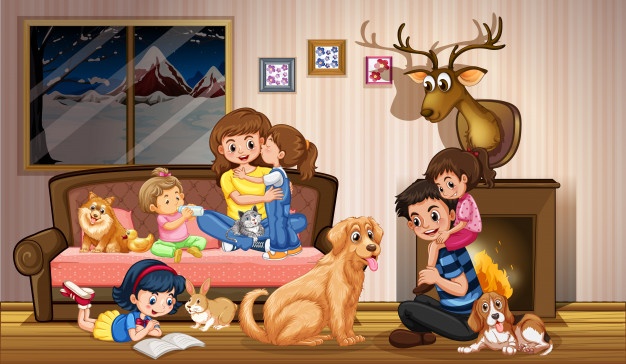 